Circolare N. 81	Camporeale  31 /01/2021Ai  docenti A tutti i genitori degli alunni dell’ I C LORO SEDE e p.c. al DSGA OGGETTO: Comunicazione svolgimento attività scolastica in presenza a partire da lunedì 1 febbraio 2021. Gentili docenti, gentili alunni e gentili famiglie  con la presente vi comunico che, in ottemperanza con il DPCM 14 gennaio 2021 e la normativa nazionale vigente, a partire da lunedì 1 febbraio si svolgeranno in presenza le attività educative e didattiche  delle classi seconde e terze della Secondaria di I grado. Gli alunni dei vari plessi del Comune di Roccamena svolgeranno l’attività didattica in presenza. I genitori degli alunni  in quarantena o positivi al COVID dovranno presentare un’ autodichiarazione  all’indirizzo mail della scuola: paic84008@istruzione.it, per  attivare la DAD (didattica a distanza).	Il Dirigente ScolasticoF.to Dott.ssa Patrizia Roccamatisi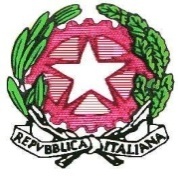 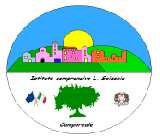 Istituto Comprensivo “Leonardo Sciascia” di CamporealeCon sezioni staccate in Grisì e RoccamenaC.M. PAIC840008 - C.F. 80048770822 Piazza delle Mimose s.n.c.           90043 Camporeale (Pa) Tel/Fax 0924-37397                   paic840008@istruzione.it - icleonardosciascia.edu.it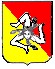 